CLASSIFICHE MASCHILI50 METRI HS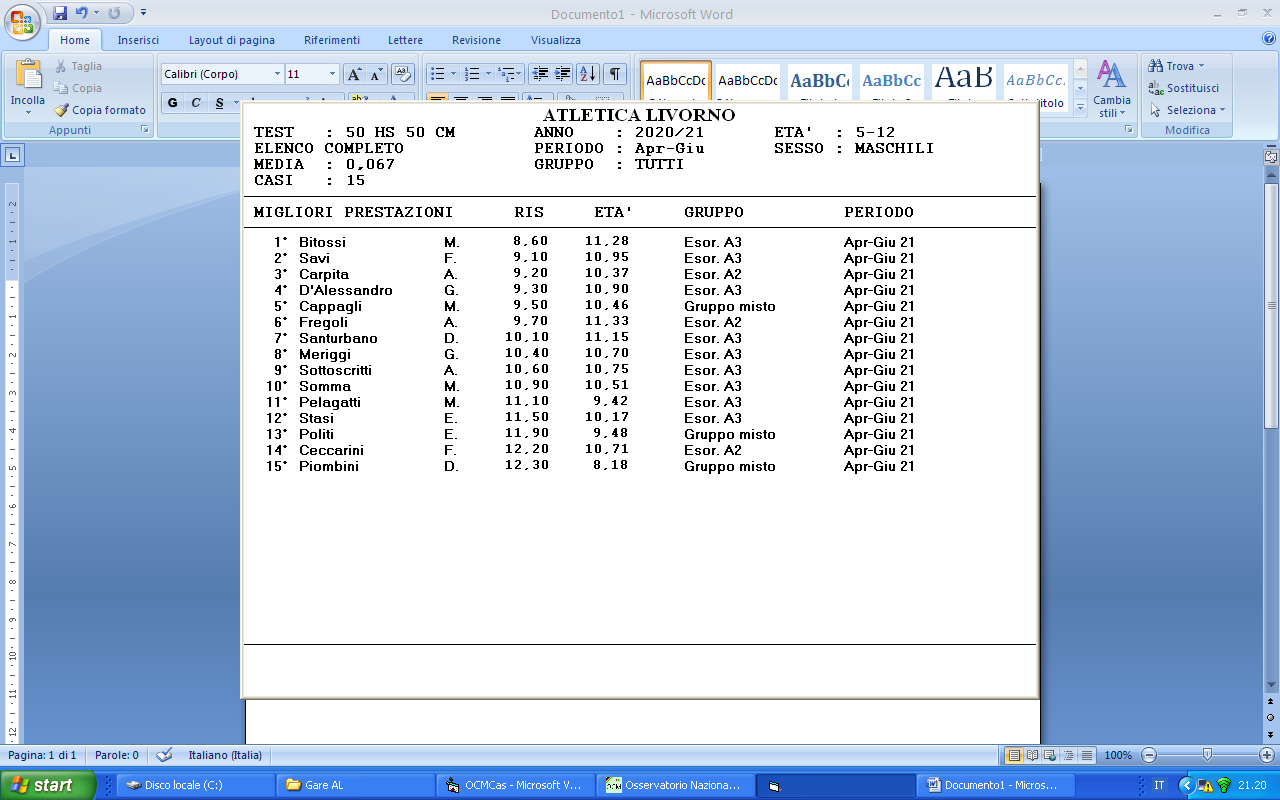 SALTO IN LUNGO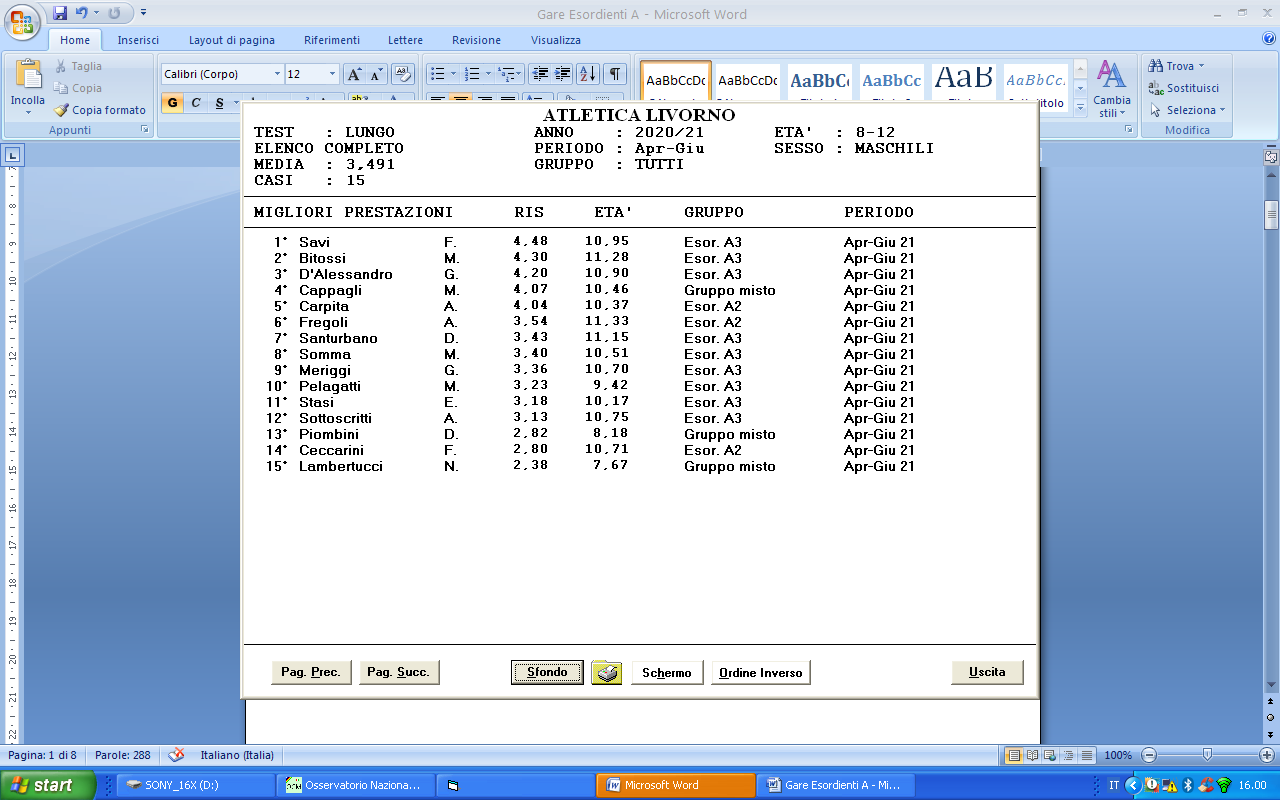 VORTEX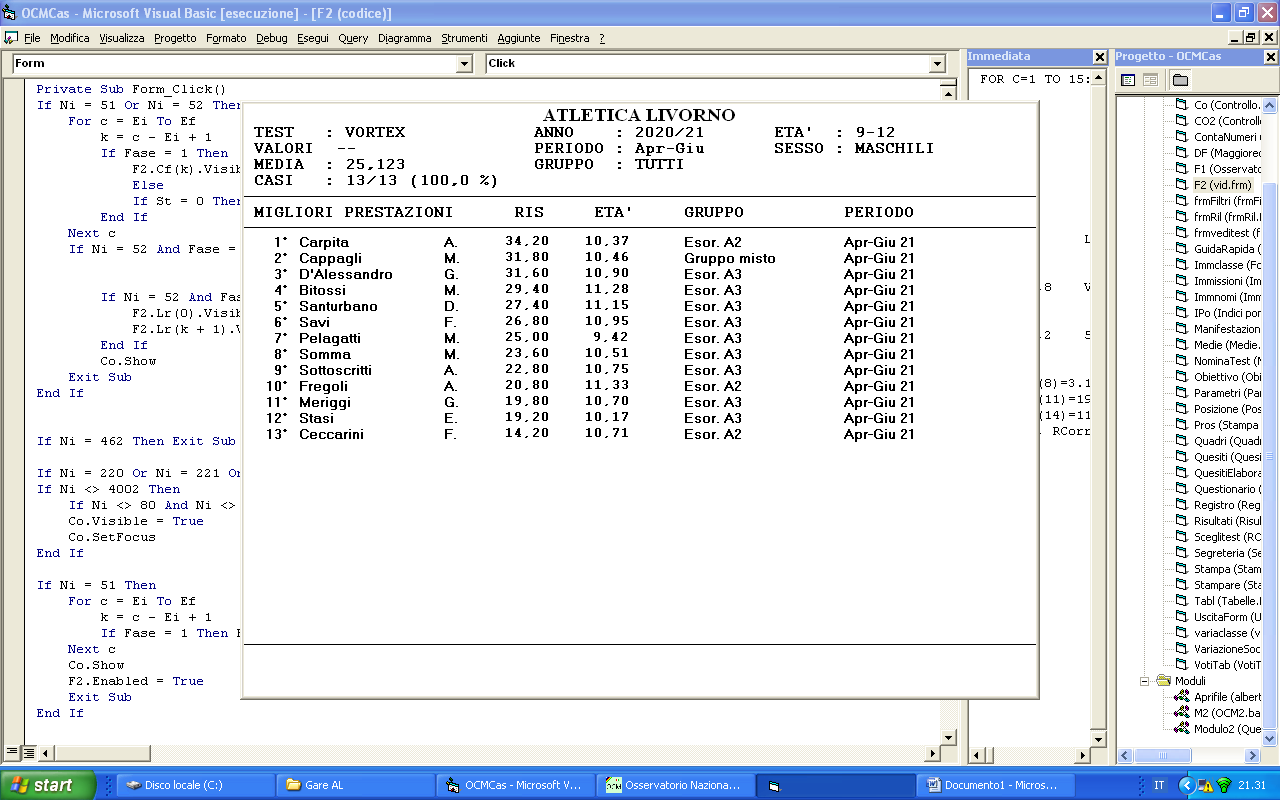 CLASSIFICHE FEMMINILI50 METRI HS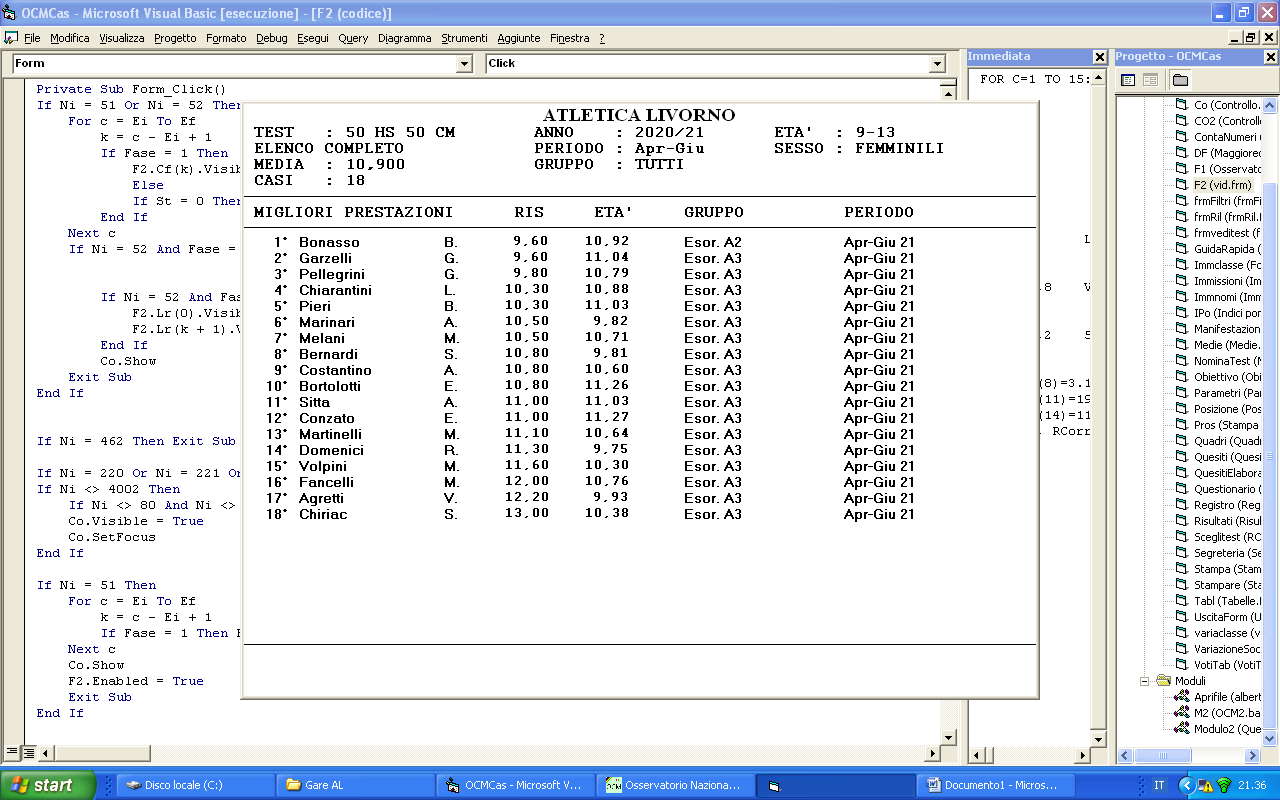 SALTO IN LUNGO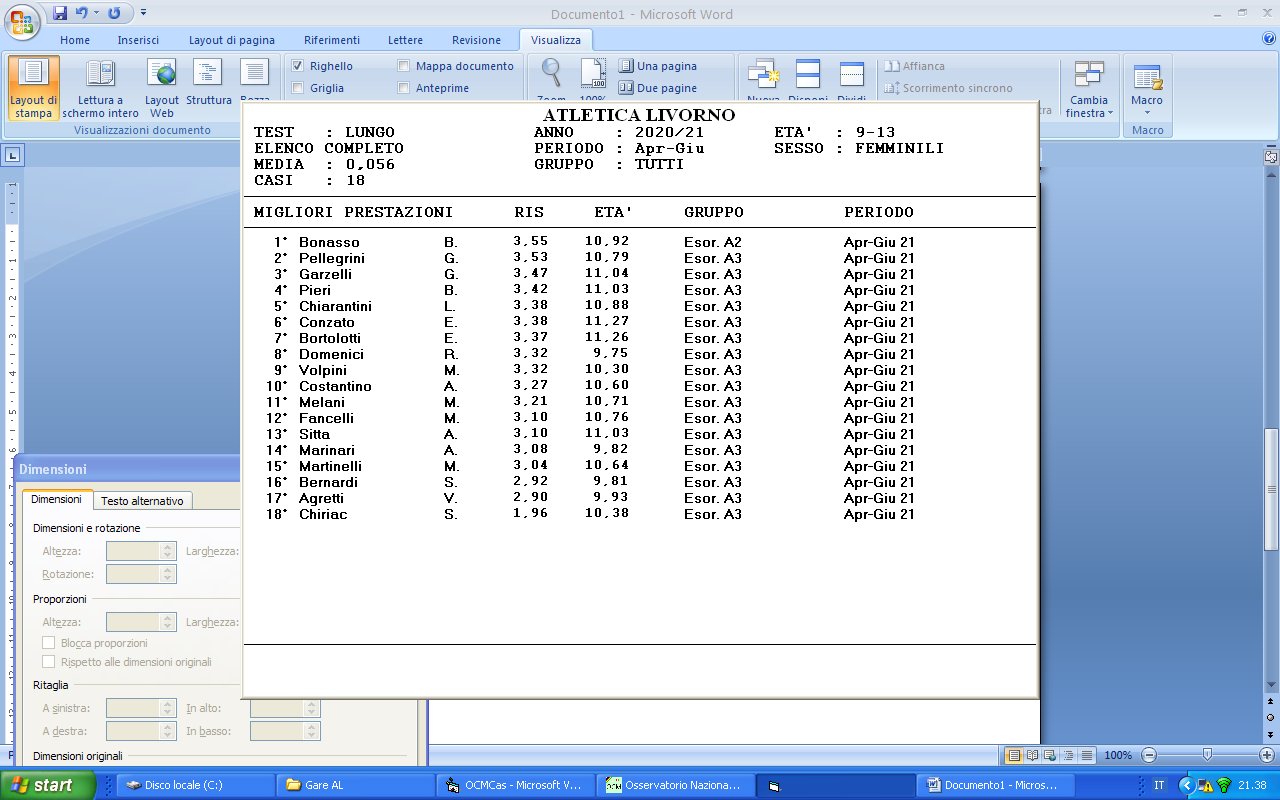 VORTEX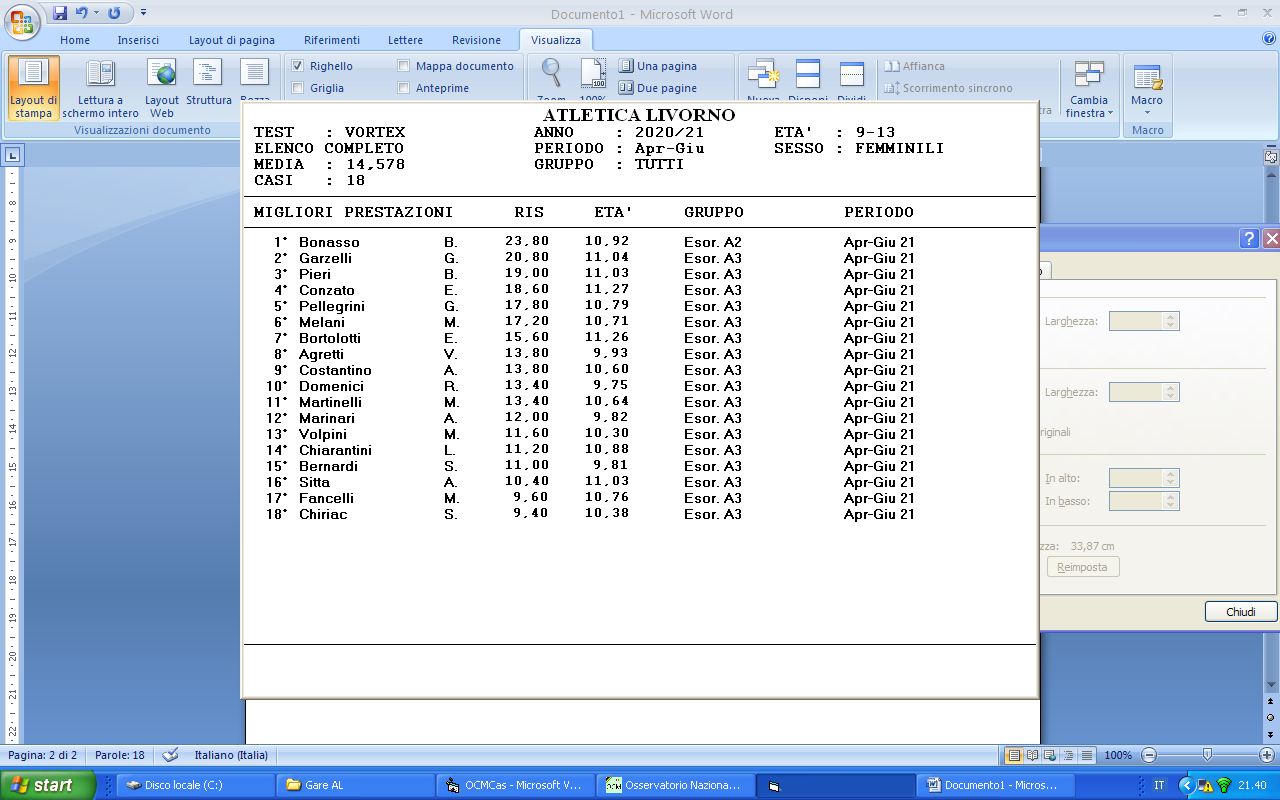 CLASSIFICHE STANDARDIZZATELe Classifiche Standardizzate consentono di effettuare delle graduatorie scientificamente corrette fra Maschi e Femmine e fra soggetti di età diversa.In queste Classifiche non viene ordinato il risultato ottenuto dall’atleta ma un Punteggio  Standardizzato (PS), Standard Score in inglese, in Italia conosciuto come Punto Zeta (PZ)  ed utilizzato in antropometria ed anche in pediatria.Il PS è dato da una semplice formula :PS =       dove  R = Risultato dell’atleta	M = Media di Riferimento del Sesso ed Età del Soggetto		     DS = Deviazione Standard di RiferimentoSolitamente il PS è compreso fra -2 e +2 ma in alcuni casi molto buoni può superare il +3, quando il Risultato è uguale alla Media di Riferimento il PS sarà pari a zero.	Da notare che il calcolo del PS è effettuata sull’età effettiva del soggetto con scansione di un giorno per cui se 2 atleti dello stesso sesso e con differenza di età di un solo giorno che ottengono in una gara lo stesso risultato avranno 2 PS differenti anche se di pochissimo.50 METRI HS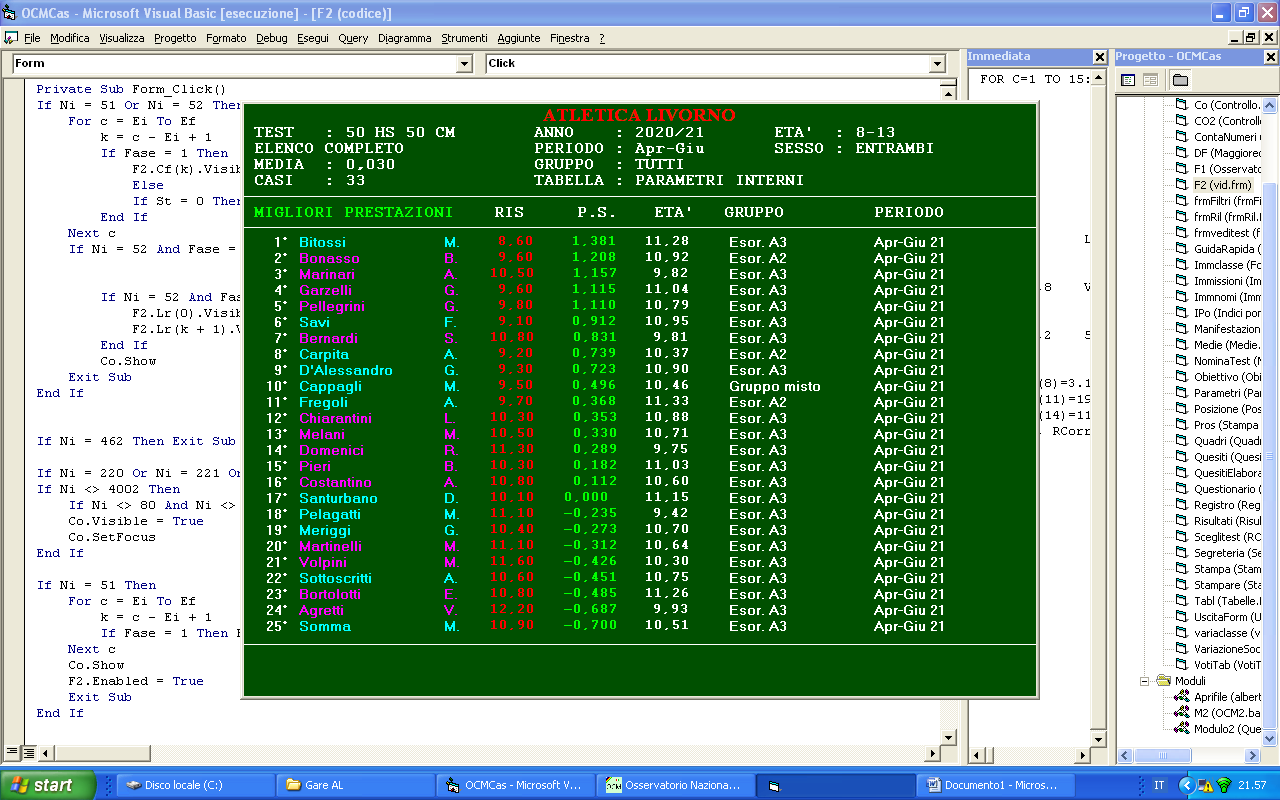 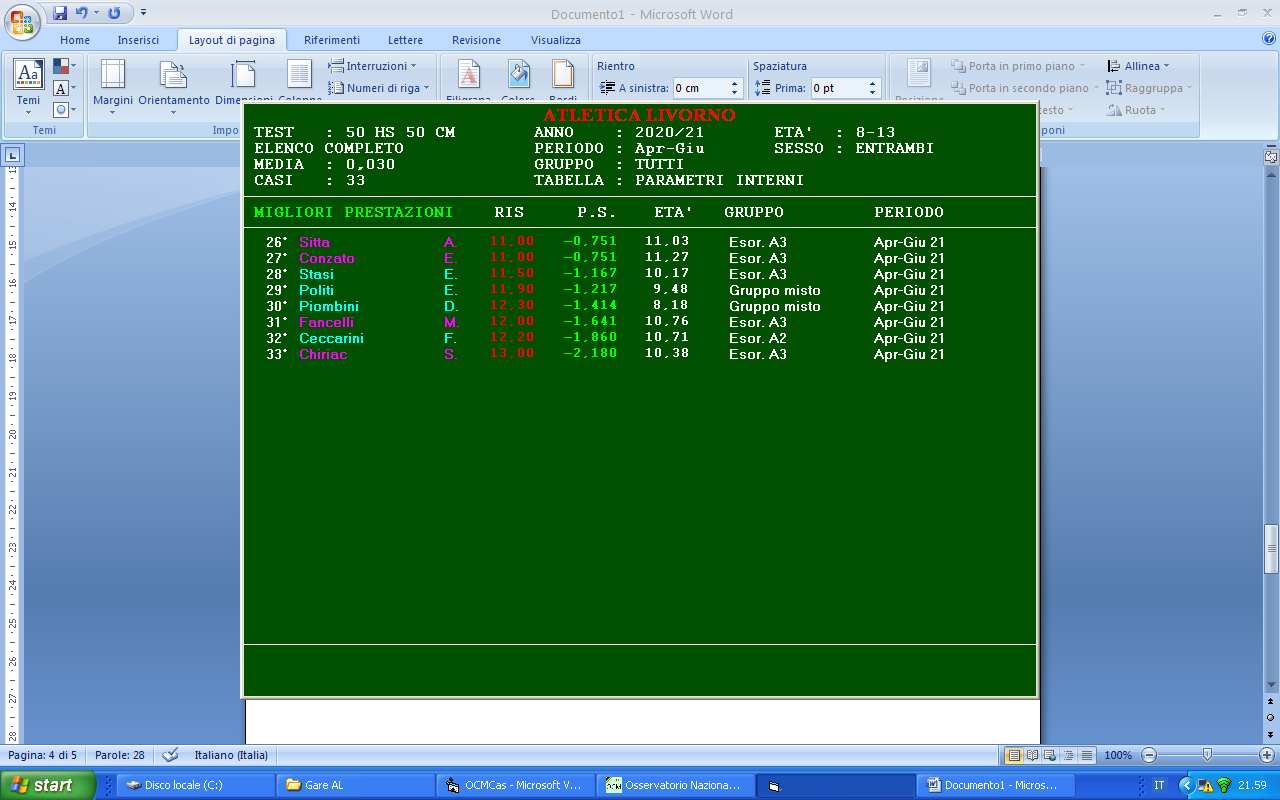 SALTO IN LUNGO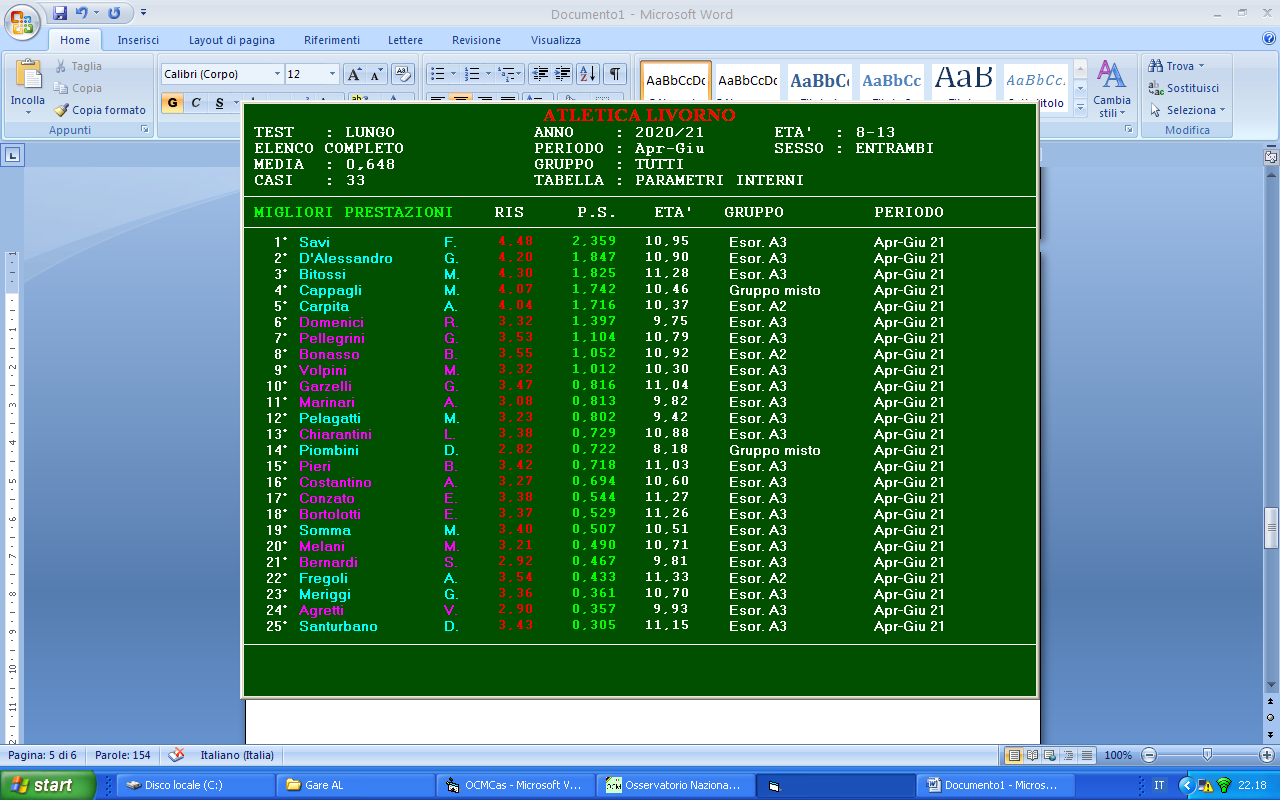 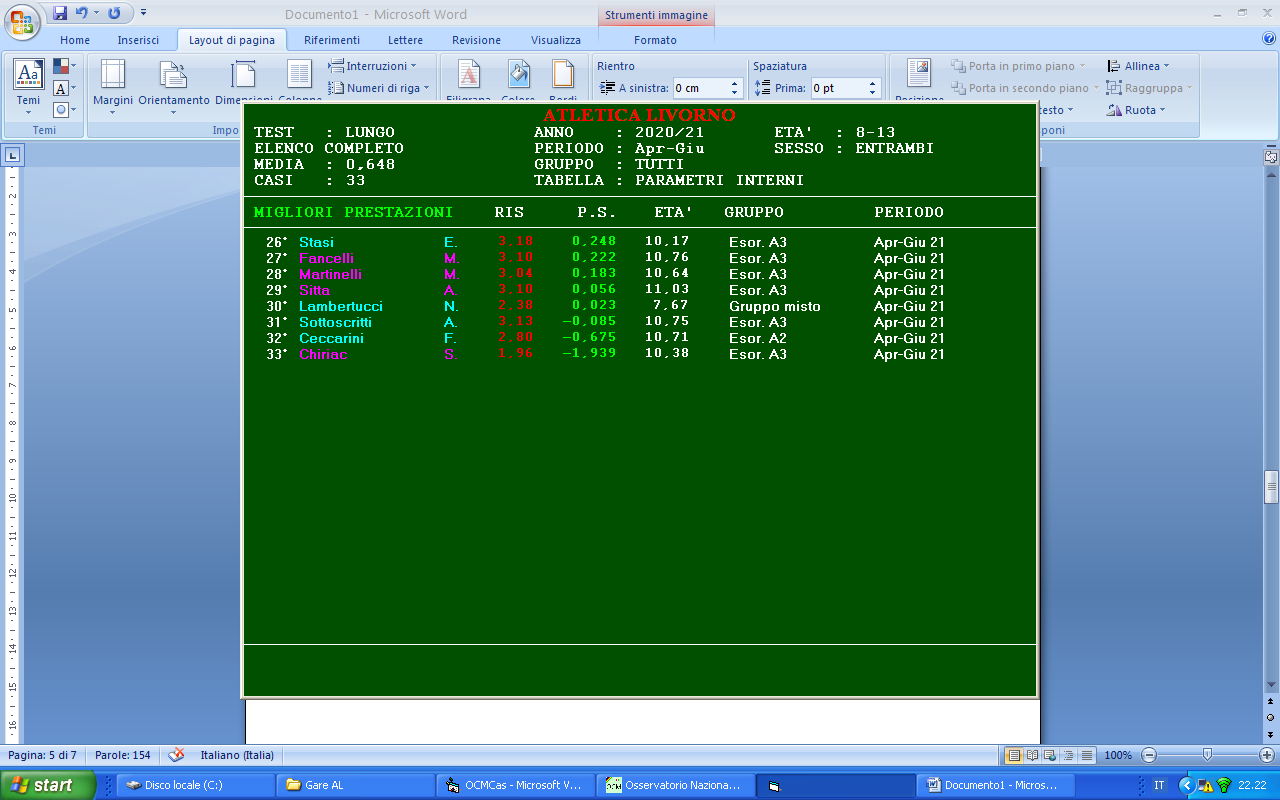 VORTEX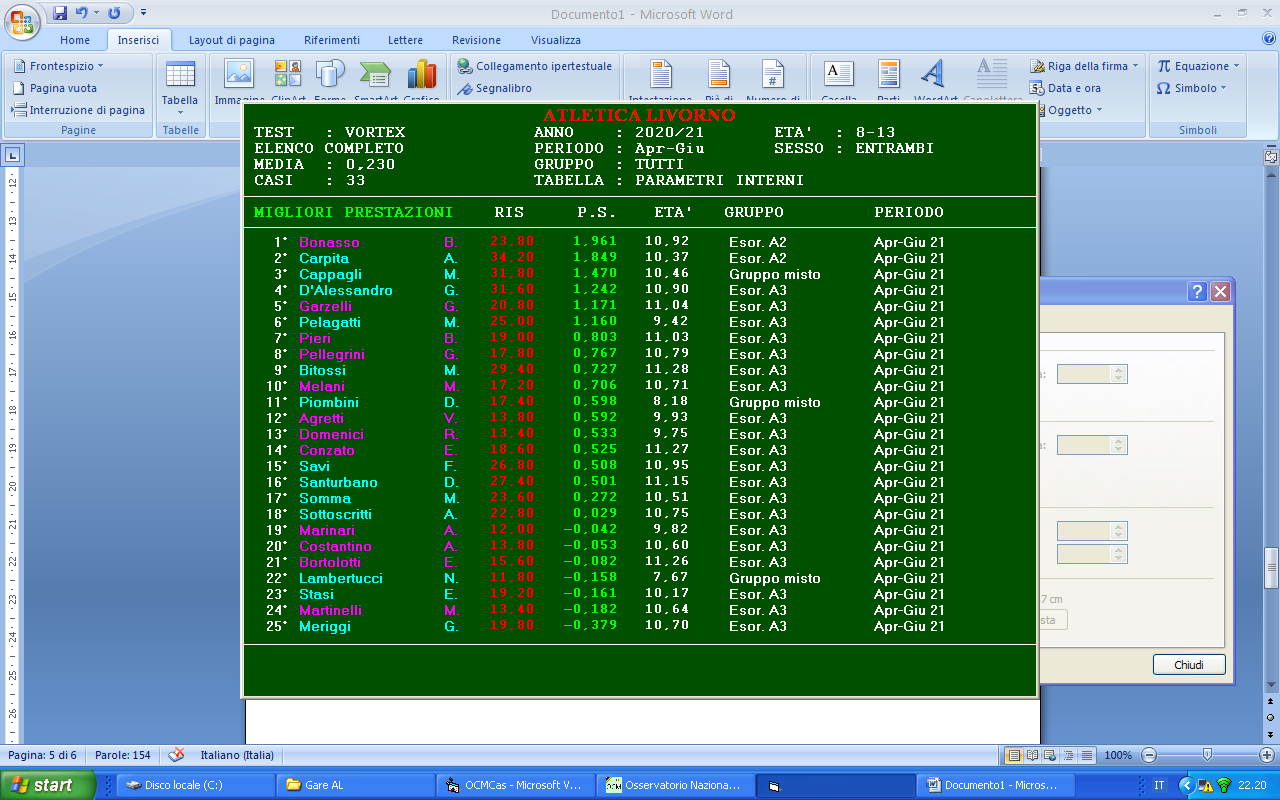 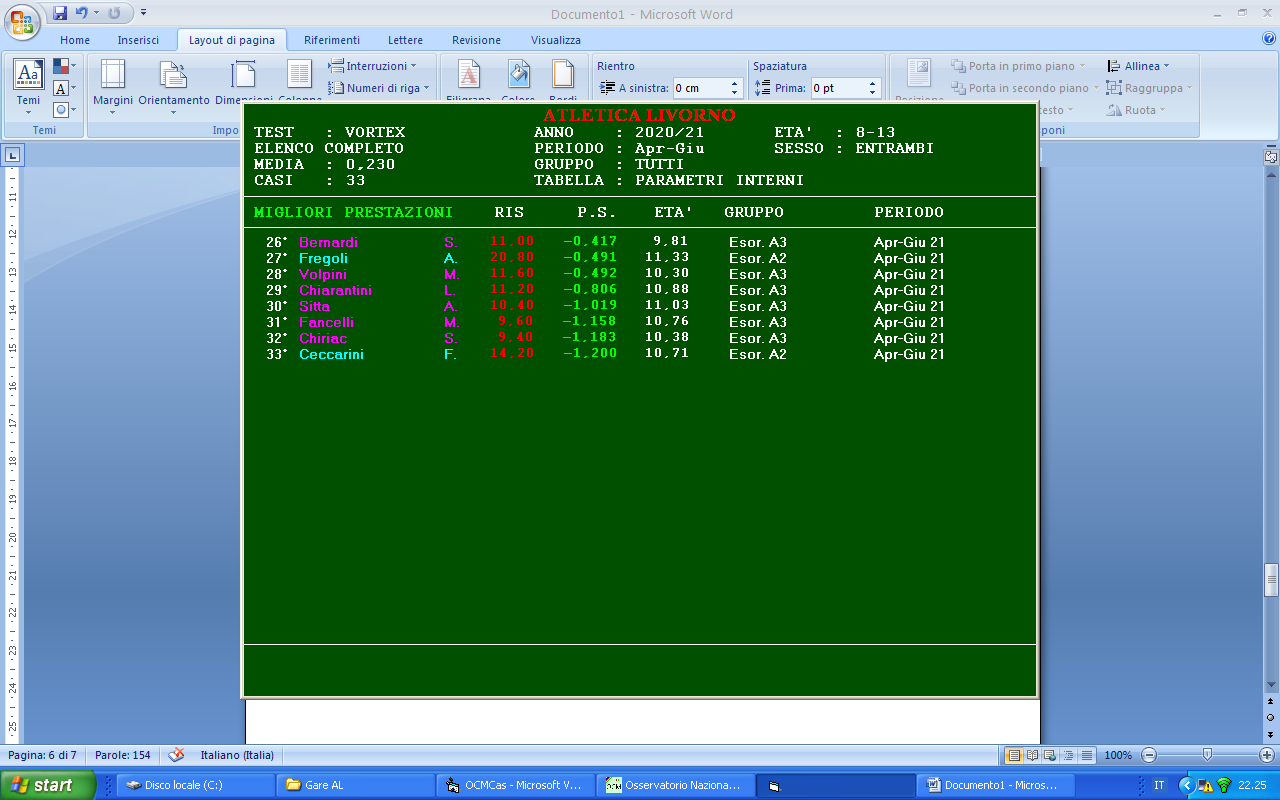 CLASSIFICHE STANDARDIZZATESALTO IN LUNGO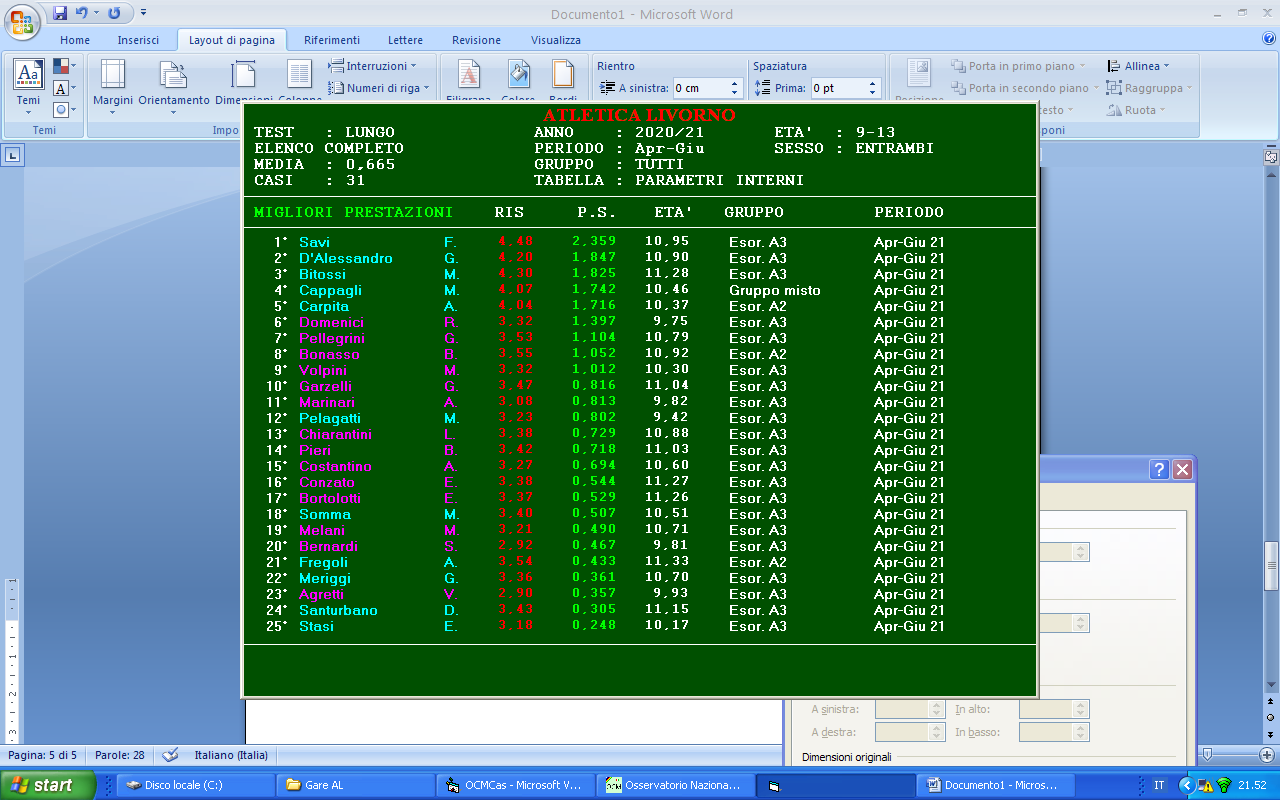 PUNTEGGIO STANDARD PONDERATOIl Punteggio Standard Ponderato rappresenta la Media Ponderata dei vari Punteggi Standard (PS) ottenuti nelle 3 gare.Volendo potremo dare ad ogni singola gara una diversa importanza, da qui il termine Ponderato, ma nel nostro caso le 3 gare hanno avuto tutte la stessa importanza e conseguentemente il PSP e pari alla media dei 3 PS delle diverse gare.La Classifica del PSP è in sostanza la Gara Multipla delle diverse gare, questo caso su 3 gare (Triathlon).P.S.P.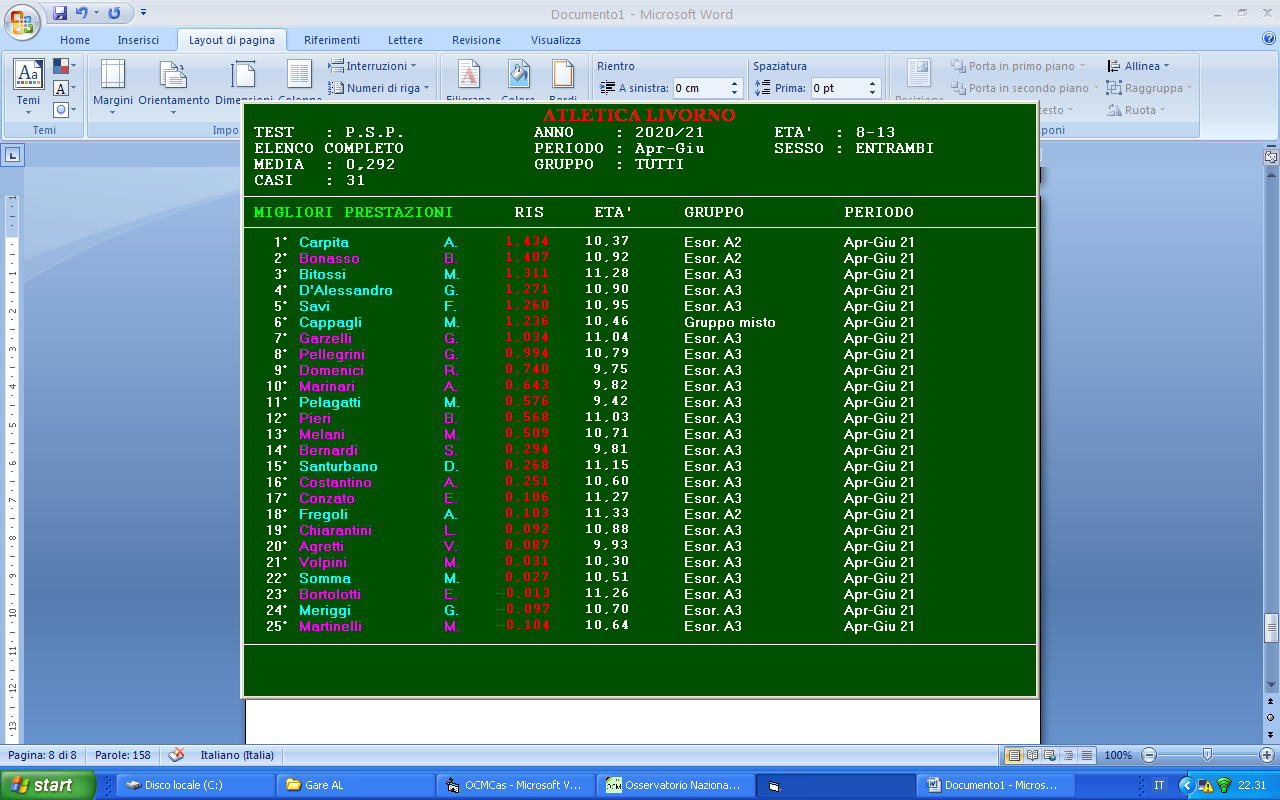 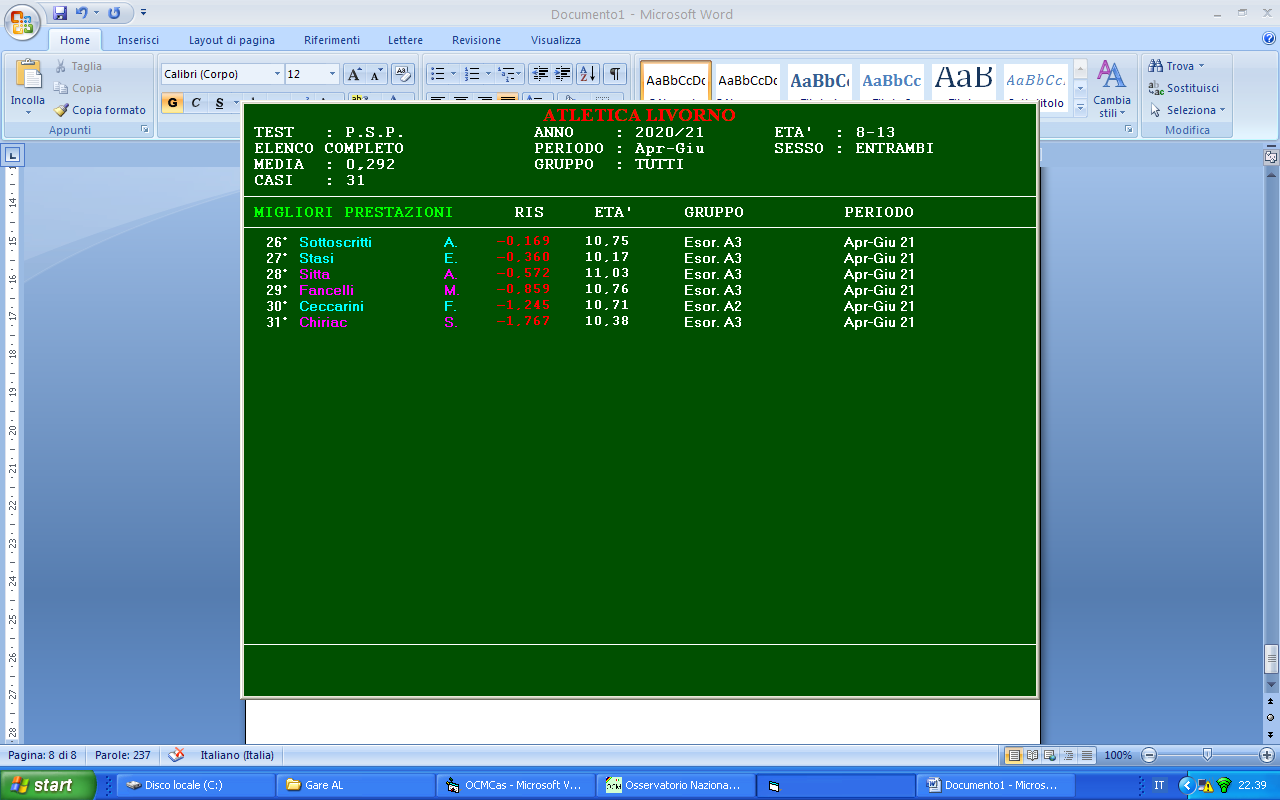 